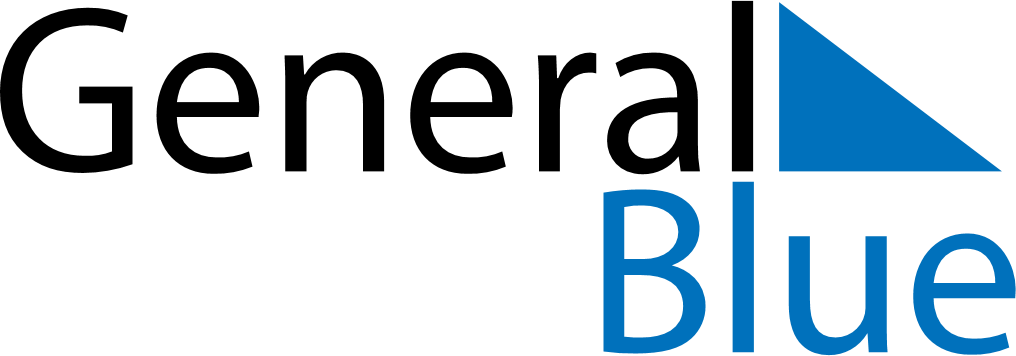 April 2024April 2024April 2024April 2024April 2024April 2024Stykkisholmur, IcelandStykkisholmur, IcelandStykkisholmur, IcelandStykkisholmur, IcelandStykkisholmur, IcelandStykkisholmur, IcelandSunday Monday Tuesday Wednesday Thursday Friday Saturday 1 2 3 4 5 6 Sunrise: 6:46 AM Sunset: 8:23 PM Daylight: 13 hours and 36 minutes. Sunrise: 6:42 AM Sunset: 8:26 PM Daylight: 13 hours and 43 minutes. Sunrise: 6:38 AM Sunset: 8:29 PM Daylight: 13 hours and 50 minutes. Sunrise: 6:35 AM Sunset: 8:32 PM Daylight: 13 hours and 57 minutes. Sunrise: 6:31 AM Sunset: 8:35 PM Daylight: 14 hours and 4 minutes. Sunrise: 6:27 AM Sunset: 8:38 PM Daylight: 14 hours and 11 minutes. 7 8 9 10 11 12 13 Sunrise: 6:24 AM Sunset: 8:42 PM Daylight: 14 hours and 17 minutes. Sunrise: 6:20 AM Sunset: 8:45 PM Daylight: 14 hours and 24 minutes. Sunrise: 6:16 AM Sunset: 8:48 PM Daylight: 14 hours and 31 minutes. Sunrise: 6:12 AM Sunset: 8:51 PM Daylight: 14 hours and 38 minutes. Sunrise: 6:09 AM Sunset: 8:54 PM Daylight: 14 hours and 45 minutes. Sunrise: 6:05 AM Sunset: 8:57 PM Daylight: 14 hours and 52 minutes. Sunrise: 6:01 AM Sunset: 9:01 PM Daylight: 14 hours and 59 minutes. 14 15 16 17 18 19 20 Sunrise: 5:58 AM Sunset: 9:04 PM Daylight: 15 hours and 6 minutes. Sunrise: 5:54 AM Sunset: 9:07 PM Daylight: 15 hours and 13 minutes. Sunrise: 5:50 AM Sunset: 9:10 PM Daylight: 15 hours and 20 minutes. Sunrise: 5:46 AM Sunset: 9:14 PM Daylight: 15 hours and 27 minutes. Sunrise: 5:43 AM Sunset: 9:17 PM Daylight: 15 hours and 34 minutes. Sunrise: 5:39 AM Sunset: 9:20 PM Daylight: 15 hours and 41 minutes. Sunrise: 5:35 AM Sunset: 9:23 PM Daylight: 15 hours and 48 minutes. 21 22 23 24 25 26 27 Sunrise: 5:32 AM Sunset: 9:27 PM Daylight: 15 hours and 55 minutes. Sunrise: 5:28 AM Sunset: 9:30 PM Daylight: 16 hours and 2 minutes. Sunrise: 5:24 AM Sunset: 9:33 PM Daylight: 16 hours and 9 minutes. Sunrise: 5:20 AM Sunset: 9:37 PM Daylight: 16 hours and 16 minutes. Sunrise: 5:17 AM Sunset: 9:40 PM Daylight: 16 hours and 23 minutes. Sunrise: 5:13 AM Sunset: 9:43 PM Daylight: 16 hours and 30 minutes. Sunrise: 5:09 AM Sunset: 9:47 PM Daylight: 16 hours and 37 minutes. 28 29 30 Sunrise: 5:06 AM Sunset: 9:50 PM Daylight: 16 hours and 44 minutes. Sunrise: 5:02 AM Sunset: 9:54 PM Daylight: 16 hours and 51 minutes. Sunrise: 4:58 AM Sunset: 9:57 PM Daylight: 16 hours and 58 minutes. 